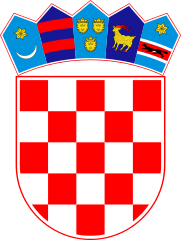 KLASA: 021-05/21-01/70URBROJ: 2178/02-03-21-1Bebrina, 16. prosinca 2021. godineNa temelju članka 27., a u vezi s člankom 19. Zakona o lokalnoj i područnoj (regionalnoj) samoupravi („Narodne novine“ broj 33/01, 60/01, 129/05, 109/07, 125/08, 36/09, 150/11, 144/12, 19/13, 137/15, 123/17, 98/19 i 144/20), a u skladu sa Zakonom o predškolskom odgoju i obrazovanju („Narodne novine“ broj 10/97, 107/07, 94/13 i 98/19), Zakonom o odgoju i obrazovanju u osnovnoj i srednjoj školi („Narodne novine“, broj 87/08, 86/09, 92/10, 105/10, 90/11, 5/12, 16/12, 86/12, 126/12, 94/13, 152/14, 07/17, 38/18, 98/19 i 64/20), Zakonom o financiranju javnih potreba u kulturi („Narodne novine“, broj  47/90, 27/93 i 38/09), Zakonom o sportu („Narodne novine“, broj 71/06, 150/08, 124/10, 124/11, 86/12, 94/13, 85/15, 19/16 , 98/19, 47/20 i 77/20), Zakonom o udrugama („Narodne novine“ br. 74/14, 70/17 i 98/19) i članka 32. Statuta općine Bebrina  („Službeni vjesnik Brodsko-posavske županije“ broj 2/2018, 18/2019 i 24/2019 i „Glasnika Općine Bebrina“ broj 01/2019, 02/2020 i 4/2021) Općinsko vijeće općine Bebrina  na svojoj 5. sjednici održanoj dana 16. prosinca 2021. donosiPROGRAMjavnih potreba u odgoju, obrazovanju, kulturi, religiji i sportu Općine  Bebrina za 2022. godinuČlanak 1.Programom javnih potreba u odgoju, obrazovanju, kulturi, religiji i sportu  Općine Bebrina za 2022. godinu (u daljnjem tekstu: Program) utvrđuju se aktivnosti, poslovi i djelatnosti u odgoju, obrazovanju, kulturi, religiji i sportu od značenja za Općinu Bebrina.Ovim Programom stvaraju se preduvjeti za zadovoljavanje potreba u slijedećim područjima:Članak 2. Predškolski odgoj, boravak djece u vrtićima, dječja igraonicaTemeljem Zakona o predškolskom odgoju i obrazovanju („Narodne novine“ broj 10/97, 107/07, 94/13 i 98/19), predškolski odgoj je sastavni dio sustava odgoja i obrazovanja, te skrbi o djeci, a obuhvaća programe odgoja, obrazovanja, zdravstvene zaštite, prehrane i socijalne skbri koji se ostvaruju u predškolskim ustanovama. Programom javnih potreba u predškolstvu definiraju se oblici, opseg i način financiranja njegovih javnih potreba na području Općine Bebrina kao dio potreba koje Općina Bebrina  financira proračunskim sredstvima. Na području Općine Bebrina  djelatnost predškolskog odgoja i obrazovanja obavljati će predškolska ustanova u predškolskom odgoju Dječji vrtić  „Ivančica“ Oriovac, čiji je osnivač Općina Oriovac, obzirom da Općina Bebrina nije osnivač/suosnivač niti jedne predškolske ustanove (dječjeg vrtića) i nema vlastite smještajne kapacitete na području općine. Predškolski odgoj ostvaruje na lokacijama i u trajanju u skladu s Planom mreže dječjih vrtića ("Glasnik Općine Bebrina" broj 7/2020 i 8/2020), a Općina Bebrina snosi sve materijalne troškove provođenja programa.Program igraonice za djecu uzrasta tri do šest godina održat će se u Bebrini.  Općina Bebrina će sufinancirati Program.Posebni programi - programi za djecu s posebnim potrebama  realiziraju se u suradnji s Dječjim vrtićem „Zlatni cekin“ u Slavonskom Brodu.Planira se sufinanciranje plaćanja boravka djece u dječijim vrtićima na području Županije. Iznos po djetetu određuje se odlukom Općinskog vijeća.  Osnovnoškolsko obrazovanjeJavne potrebe u osnovnom školstvu utvrđene su Državnim pedagoškim standardom osnovnog školstva u RH, kojim su propisani materijali, kadrovski i drugi uvjeti za ostvarivanje djelatnosti i podjednaki razvoj osnovnog školstva. Djelatnost osnovnog školstva od posebnog je društvenog interesa, a obuhvaća odgoj i obvezno obrazovanje, druge oblike školovanja djece i školovanje odraslih osoba. Pretežito je regulirano  Zakonom o odgoju i obrazovanju u osnovnoj i srednjoj školi  („Narodne novine“ broj 87/08, 86/09, 92/10, 105/10, 90/11, 5/12, 16/12, 86/12, 126/12, 94/13, 152/14, 07/17, 38/18, 98/19 i 64/20) i Državnim pedagoškim standardima. Zakonom o odgoju i obrazovanju u osnovnoj i srednjoj školi utvrđuje koji se troškovi osnovnog školstva financiraju iz državnog proračuna, a koji iz proračuna gradova koji su preuzeli decentralizirane funkcije u osnovnom školstvu, ali istovremeno daju mogućnost jedinicama lokalne samouprave da utvrde šire javne potrebe u osnovnom školstvu, za čiju provedbu osiguravaju sredstva u svom proračunu.Na području Općine Bebrina nalazi se osmogodišnja osnovna škola „Antun Matija Reljković“ u Bebrini a kojoj pripada šest područnih četverogodišnjih škola u naseljima općine Bebrina.U 2022. godini Općina Bebrina planira materijalno pomoći  osnovnoj školi u cilju poboljšanja i povećanja standarda i uvjeta boravka djece u školi, a sukladno proračunskim mogućnostima u iznosu od 60.000,00 kn.Srednjoškolsko obrazovanjeJavne potrebe u srednjem školstvu utvrđuju se sufinanciranjem prijevoza srednjoškolaca od mjesta stanovanja do mjesta školovanja i nazad za čiju provedbu se osiguravaju sredstva u općinskom proračunu. Visokoškolsko obrazovanjeJavne potrebe u visokom školstvu utvrđuju se isplatama jednokratnih pomoći svim studentima koji imaju prebivalište na području općine Bebrina u iznosu od 1.000,00 kn.Članak 3.Kultura i religijaZakonom o financiranju javnih potreba u kulturi („Narodne novine“ broj  47/90, 27/93 i 38/09), određeno je da su „javne potrebe u kulturi za koje se sredstva osiguravaju u proračunu grada, općine, županije, one kulturne djelatnosti i poslovi, akcije i manifestacije u kulturi od interesa za grad, općinu, županiju, koje oni programom utvrde kao svoje javne potrebe kao i one utvrđene posebnim zakonom, a osobito:djelatnost i poslovi ustanova kulture, udruženja i drugih organizacija u kulturi, kao i pomaganje i poticanje umjetničkog i kulturnog stvaralaštva,akcije i manifestacije u kulturi što pridonose razvitku i promicanju kulturnog života,Program javnih potreba u kulturi sukladno zakonu donosi predstavničko tijelo zajedno sa godišnjim proračunom općine.“Programom su obuhvaćeni svi oblici poticanja i promocije kulture i kulturnih djelatnosti, te religije što pridonose razvitku i unapređenju kulturnog i religijskog života općine Bebrina. Opći cilj je interes za očuvanjem kulturne baštine, uključivanje većeg broja ljudi, posebno djece i mladih u kulturne programe, razvijanje svjesti o važnosti tradicije, a čime se ostvaruje misija da općina Bebrina bude poželjno mjesto za život i rad te podizanje standarda življenja i odmora.Pri utvrđivanju javnih potreba u kulturi polazi se od potreba i postignutog stupnja razvitka kulture i kulturnih djelatnosti. Općina Bebrina utvrdila je prioritete među korisnicima sredstava općinskog proračuna: udruge građana koje kvalitetom svojih programa i projekata/aktivnosti, manifestacija i aktivnosti zadovoljavaju javne potrebe u kulturiostali programi pravnih i fizičkih osoba-prema raspoloživim sredstvima proračunaSustavno praćenje i poticanje rada društava/udruga iz područja kulture nastavit će se i tijekom 2022. godine s naglaskom na društva koja pod stručnim vodstvom u svom radu okupljaju veći broj djece i mladih Općine, društva s dugom tradicijom i provjerenim rezultatima u radu, ako i ostala društva kojima građani zadovoljavaju svoje potrebe za kulturnim sadržajima.Udruge su tijekom godine organizatori različitih kulturnih manifestacija u općini za koje se sredstva potpore planiraju u proračunu  za 2022. godinu. Programima ovih manifestacija čuva se i njeguje narodno stvaralaštvo, običaji i čuva kulturna baština.Općinski načelnik će raspisati javni poziv za podnošenje prijava za dodjelu financijskih sredstava kojima će se financirati pojedine projekti/programi /manifestacije udruga iz kulture ili religije, a sve sukladno Pravilniku o financiranju aktivnosti, projekata i/ili programa od interesa za opće dobro koje provode uduge sredstvima proračuna Općine Bebrina. Povjerenstvo za provedbu natječaja/javnog poziva vodit će brigu o kvaliteti projekata/programa/manifestacija javnih potreba u kulturi i religiji, a kvaliteta programa i postignuti rezultati u dosadašnjem radu i obogaćivanje općinske kulturne scene i religijskih aktivnosti i dalje su vodeći kriteriji pri raspodjeli sredstava za potporu rada udruga.Udruge u kulturi  koje djeluju na području općine Bebrina su:Kulturno-umjetničko društvo “POSAVAC” Kaniža Ukrajinsko kulturno-prosvjetno društvo “TARAS ŠEVČENKO” KanižaKulturno-umjetničko društvo “ŠOKADIJA” ŠumećeUkrajinsko kulturno-prosvjetno društvo “ANDRIJ PELIH” ŠumećeKulturno-umjetničko društvo “GRANIČAR” Stupnički Kuti Kulturno-umjetničko društvo “BEBRINA” Bebrina Na području općine Bebrina postoje sljedeći religijski  objekti koji  su  vlasništvo Župnih zajednica kojih na području općine Bebrina ima pet i to:Župa „Svete Marije Magdalene“ Bebrina (crkva Sv. Marije Magdalene u Bebrini, filijalna crkva Preobraženja Gospodnjeg u Banovcima, filijalna crkva Sv. Katarine u Stupničkim Kutima ) Župa  „Sv. Mihaela Arkanđela“ u Dubočcu  (crkva Dubočac)Župa  „Sv. Grgura pape“ u Kaniži (crkva Kaniža)Župa „Pohođenja Blažene djevice Marije“ (crkva Šumeće)Župe „Uznesenja Presvete Bogorodice“ Šumeće i „Rođenja presvete Bogorodice“ Kaniža su u Križevačkoj biskupiji.	Sakralni objekti  u Bebrini i Dubočcu  su pod zaštitom Ministarstva kulture RH, i pripadaju  u nepokretno kulturno dobro, te Ministarstvo kulture sudjeluje pri obnovi navedenih objekata.		Općina Bebrina svojim proračunskim sredstvima vjerskim zajednicama/udrugama u kulturi  pružit će potporu za provedbu različitih aktivnosti/programa.Sredstva planirana u proračunu za 2022. godinu namijenjena su za obnovu i uređenje vjerskih objekata (crkvi).Članak 4.SportSlijedom odredbi članka 76. Zakona o sportu („Narodne novine“ broj 71/06, 150/08, 124/10, 124/11, 86/12, 94/13, 85/15, 19/16, 98/19, 47/20 i 77/20 ) javne potrebe u sportu osiguravaju se iz proračuna općine, a to su programi, odnosno aktivnosti, poslovi i djelatnosti u sportu od značenja za Općinu Bebrina, koje predstavničko tijelo općine donosi zajedno sa godišnjim proračunom općine.Programom se utvrđuju poslovi, aktivnosti i djelatnosti u sportu koje su od interesa za općinu: poticanje i promicanje sporta na području općine provođenje programa tjelesne kulture,a posebno sportske kulture djece i mladeži djelovanje sportskih udruga na području općine sportsko-rekreacijskim aktivnostima građana, kao i drugim sportskim aktivnostima koje su u funkciji unapređenja i čuvanja zdravlja i postizanja psihofizičke sposobnosti pučanstva.Sredstva osigurana u općinskom Proračuna za 2022. godinu namjenski će se koristiti za financiranje djelovanja sportskih udruga,  za natjecanja i održavanje sportskih objekata.U 2022. godini pružat će se potpora djelovanju sportskih udruga koje djeluju na području  Općine Bebrina. To su:Nogometni klubovi:NK “MLADOST” Banovci, NK “BONK” Bebrina, NK “POSAVAC” Kaniža, NK “GRANIČAR” Stupnički Kuti, NK “ŠOKADIJA” Šumeće, NK “GAJ” Zbjeg, VETERANSKI  NK  “OPĆINA BEBRINA” Športsko-ribolovnom djelatnošću bave se športsko-ribolovne udruge: ŠRU “MATNIK” Kaniža,  “ČIKOV” Šumeće,  “SUNČAR” Bebrina Stolnoteniski klubovi –  STK POSAVAC Kaniža, te klubovi u Stupničkim Kutima i Šumeću.Lovačke udrugeLovna udruga „Srna“ BanovciLovna udruga „Golub“ BebrinaLovačko društvo ''Orljava'' Slavonski Kobaš, Lovna jedinica Stupnički KutiOstale udrugeStreljačka udruga "Venator"Na temelju zakona, osnovu financiranja sportskih udruga čine prihodi koje udruge mogu ostvariti, proračuni, te članarine.Općinski načelnik će raspisati  natječaj/javni poziv za podnošenje prijava za dodjelu financijskih sredstava kojima će se financirati pojedine aktivnosti/projekti/programi /manifestacije udruga iz sporta, a sve sukladno Pravilniku o financiranju aktivnosti, projekata i/ili programa od interesa za opće dobro koje provode uduge sredstvima proračuna Općine Bebrina. Povjerenstvo za provedbu natječaja/javnog poziva vodit će brigu o kvaliteti aktivnosti/projekata/programa/manifestacija javnih potreba u sportu.Članak 5.Raspored financijskih sredstava iz članaka 2, 3 i 4 obavlja Jedinstveni upravni odjel, zajedno sa Općinskim načelnikom i u suradnji sa Povjerenstvom za provedbu natječaja/javnih poziva sukladno provedenim natječajima/javnim pozivima, ocjenjenim pristiglim prijavama  te zaključenim Ugovorima o financiranju aktivnosti/projekata i/ili programa od interesa za opće dobro koje provode udruge.Članak 6.O izvršenju aktivnosti/projekata i/ili programa korisnik podnosi godišnje izvješće sukladno članku 27. i 28. Pravilnika o financiranju aktivnosti, projekata i/ili programa od interesa za opće dobro koje provode udruge sredstvima proračuna Općine Bebrina.Članak 7.O izvršenju ovog Programa Općinski načelnik podnosi godišnje izvješće Općinskom vijeću općine Bebrina.Članak 8.Ovaj Program stupa na snagu 1. siječnja 2022. godine i objavit će se u Glasniku Općine Bebrina.OPĆINSKO VIJEĆE  OPĆINE BEBRINA Dostaviti:Jedinstveni upravni odjel, sjedniceGlasnik Općine BebrinaMinistarstvo znanosti i obrazovanjaPismohrana.Predškolski odgoj i dječja igraonicaPlan 2022.Provedba programa predškolskog odgoja- Male škole100.000,00Posebni programi – Vrtić Zlatni cekin 5.000,00Sufinanciranje boravka djece u vrtićima20.000,00Sufinanciranje djece u Programu igraonice- Udruga za djecu „Bubamara“ Brodski Stupnik 30.000,00UKUPNO:155.000,00Osnovno obrazovanjePlan 2022.Sufinanciranje školskih projekata 60.000,00UKUPNO:60.000,00Srednjoškolsko obrazovanjePlan2022.Sufinanciranje prijevoza učenika srednjih škola-učeničke karte120.000,00UKUPNO:120.000,00Visokoškolsko obrazovanjePlan2022.Pomoći studentima50.000,00UKUPNO:50.000,00Kultura i religijaPlan 2022.Kulturno-umjetnički amaterizam, glazbeni i folklorni50.000,00Kulturne manifestacije od interesa za općinu50.000,00Religijske aktivnosti vjerskih zajednica i zaštita i očuvanje nepokretnih kulturnih dobara100.000,00UKUPNO:200.000,00SportPlan 2022.Djelovanje sportskih udruga – klubovi, treninzi i natjecanja, stručni rad, administrativno osoblje, oprema i rekviziti, materijalni izdaci230.000,00UKUPNO:230.000,00